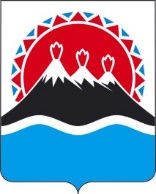 П О С Т А Н О В Л Е Н И ЕРЕГИОНАЛЬНОЙ СЛУЖБЫ ПО ТАРИФАМ И ЦЕНАМ  КАМЧАТСКОГО КРАЯ                   г. Петропавловск-КамчатскийВ соответствии с Федеральным законом от 26.03.2003 № 35-ФЗ «Об электроэнергетике», постановлением Правительства Российской Федерации от 29.12.2011 № 1178 «О ценообразовании в области регулируемых цен (тарифов) в электроэнергетике», приказами Федеральной службы по тарифам России от 17.02.2012 № 98-э «Об утверждении Методических указаний по расчету тарифов на услуги по передаче электрической энергии, устанавливаемых с применением метода долгосрочной индексации необходимой валовой выручки», от 26.10.2010 № 254-э/1 «Об утверждении методических указаний по расчету и применению понижающих (повышающих) коэффициентов, позволяющих обеспечить соответствие уровня тарифов, установленных для организаций, осуществляющих регулируемую деятельность, уровню надежности и качества поставляемых товаров и оказываемых услуг», приказами ФАС России от 29.05.2019 № 686/19 «Об утверждении Методических указаний по расчету регулируемых цен (тарифов) на электрическую энергию (мощность), поставляемую в технологически изолированных территориальных электроэнергетических системах и на территориях, технологически не связанных с Единой энергетической системой России и техно-логически изолированными территориальными электроэнергетическими системами, за исключением электрической энергии (мощности), производимой на квалифицированных генерирующих объектах», от 19.06.2018 № 834/18 «Об утверждении Регламента установления цен (тарифов) и (или) их предельных уровней, предусматривающего порядок регистрации, принятия к рассмотрению и выдачи отказов в рассмотрении заявлений об установлении цен (тарифов) и (или) их пре-дельных уровней, и формы решения органа исполнительной власти субъекта Российской Федерации в области государственного регулирования тарифов», приказом Минэнерго России от 29.11.2016 № 1256 «Об утверждении методических указаний по расчету уровня надежности и качества поставляемых товаров и оказываемых услуг для организации по управлению единой национальной (общероссийской) электрической сетью и территориальных сетевых организаций», постановлением Правительства Камчатского края от 19.12.2008 № 424-П «Об  утверждении Положения о Региональной службе по тарифам и ценам Камчатского края», протоколом Правления Региональной службы по тарифам и ценам Камчатского края от ХХ.10.2021 № ХХ.ПОСТАНОВЛЯЮ:1. Внести в приложения 2, 3 к постановлению Региональной службы по тарифам и ценам Камчатского края от 11.12.2019 № 293 «Об установлении тарифов на услуги по передаче электрической энергии по сетям ООО «РСО «Силуэт»» на 2020-2022 годы» изменения, изложив их в редакции, согласно приложениям 1 – 3 к настоящему постановлению.2. Настоящее постановление вступает в силу через десять дней после дня его официального опубликования.Приложение 2к постановлению Региональной службы по тарифам и ценам Камчатского края от ХХ.10.2021 № ХХХ«Приложение 2к постановлению Региональной службы по тарифам и ценам Камчатского края от 11.12.2019 № 293Необходимая валовая выручка ООО «РСО Силуэт»»  на долгосрочный период регулирования (без учета оплаты потерь) на 2020 – 2022 годы<*> значения необходимой валовой выручки без учета оплаты потерь на период 2022 год устанавливаются при ежегодной корректировке тарифов».Приложение 3к постановлению Региональной службы по тарифам и ценам Камчатского края от ХХ.10.2021 № ХХХ«Приложение 3к постановлению Региональной службы по тарифам и ценам Камчатского края от 11.12.2019 № 293Индивидуальные тарифы на услуги по передаче электрической энергии для взаиморасчетов между ПАО «Камчатскэнерго» и ООО «РСО «Силуэт»»на 2020 - 2022 годы<*> значения на период 2022 год устанавливаются при ежегодной корректировке тарифов ».[Дата регистрации]№[Номер документа]О внесении изменений в приложения 2, 3 к постановлению Региональной службы по тарифам и ценам Камчатского края от 11.12.2019 № 293 «Об установлении тарифов на услуги по передаче электрической энергии по сетям ООО «РСО «Силуэт»» на 2020-2022 годы»[Должность][горизонтальный штамп подписи 1][ФИО]N п/пНаименование сетевой организации в субъекте Российской ФедерацииГодНеобходимая валовая выручка без учета оплаты потерьN п/пНаименование сетевой организации в субъекте Российской ФедерацииГодтыс. руб.1.ООО «РСО «Силуэт»»2020 год18 6051.ООО «РСО «Силуэт»»2021 год25 8081.ООО «РСО «Силуэт»»2022 год20 718Наименование сетевых   
организаций1 полугодие 1 полугодие 1 полугодие 2 полугодие 2 полугодие 2 полугодие Наименование сетевых   
организацийДвухставочный тарифДвухставочный тарифОдноста-   
вочный     
тарифДвухставочный тарифДвухставочный тарифОдноставочный тарифНаименование сетевых   
организацийставка за 
содержание 
электрических     
сетейставка на 
оплату     
технологического    
расхода 
(потерь)Односта-   
вочный     
тарифставка за 
содержание 
электрических     
сетейставка     
на оплату 
технологического    
расхода (потерь)Одноставочный тарифНаименование сетевых   
организацийруб./МВт·месруб./МВт· чруб./кВт·чруб./МВт·месруб./МВт· чруб./кВт·ч1234567ПАО «Камчатскэнерго» и ООО «РСО «Силуэт» 01.01.2020 г. - 30.06.2020 г.01.01.2020 г. - 30.06.2020 г.01.01.2020 г. - 30.06.2020 г.01.07.2020 г. - 31.12.2020 г.01.07.2020 г. - 31.12.2020 г.01.07.2020 г. - 31.12.2020 г.ПАО «Камчатскэнерго» и ООО «РСО «Силуэт» 750 4972121,685900 1462442,011ПАО «Камчатскэнерго» и ООО «РСО «Силуэт» 01.01.2021 г. - 30.06.2021 г.01.01.2021 г. - 30.06.2021 г.01.01.2021 г. - 30.06.2021 г.01.07.2021 г. – 31.12.2021 г.01.07.2021 г. – 31.12.2021 г.01.07.2021 г. – 31.12.2021 г.ПАО «Камчатскэнерго» и ООО «РСО «Силуэт» 1 024 8142512,3901 103 2952542,557ПАО «Камчатскэнерго» и ООО «РСО «Силуэт» 01.01.2022 г. - 30.06.2022 г.01.01.2022 г. - 30.06.2022 г.01.01.2022 г. - 30.06.2022 г.01.07.2022 г. - 31.12.2022 г.01.07.2022 г. - 31.12.2022 г.01.07.2022 г. - 31.12.2022 г.ПАО «Камчатскэнерго» и ООО «РСО «Силуэт» 1 024 8142512,3901 103 2952542,557